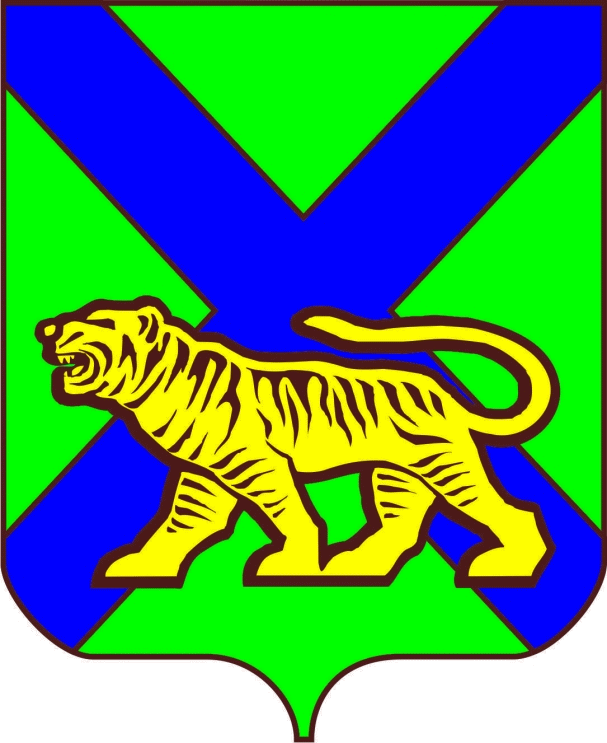 ТЕРРИТОРИАЛЬНАЯ ИЗБИРАТЕЛЬНАЯ КОМИССИЯ ГОРОДА СПАССКА-ДАЛЬНЕГОРЕШЕНИЕ23.06.2017г.                                                                                                       110/38г. Спасск-ДальнийВ целях организации деятельности территориальной избирательной комиссии города Спасска-Дальнего, участковой избирательной комиссии избирательного участка № 2626, на период избирательной кампании в соответствии с решением Думы городского округа Спасск-Дальний от 16.06.2017 № 56 «О назначении дополнительных выборов депутата городского округа Спасск-Дальний седьмого созыва», руководствуясь статьями 26, 27 Федерального закона «Об основных гарантиях избирательных прав и права на участие в референдуме граждан Российской Федерации», статьей 27 Избирательного кодекса Приморского края, решением Избирательной комиссии Приморского края от 15 июня 2017 года № 22 / 159 «О возложении полномочий избирательной комиссии городского округа Спасск-Дальний на территориальную избирательную комиссию города Спасска-Дальнего» территориальная избирательная комиссия города Спасска-ДальнегоРЕШИЛА:1. Утвердить Календарный план основных мероприятий по подготовке и проведению дополнительных выборов депутата, назначенных на 10 сентября 2017 года (прилагается).2.  Разместить настоящее решение на официальном сайте Избирательной комиссии Приморского края и администрации городского округа Спасск-Дальний в информационно-телекоммуникационной сети «Интернет» в разделе «ТИК».Председатель комиссии                                                                    И.П. БеликСекретарь комиссии                                                                             С.А. РезниченкоКАЛЕНДАРНЫЙ ПЛАНосновных мероприятий по подготовке и проведению дополнительных выборов депутата Думы городского округа Спасск-Дальний седьмого созываДата выборов –  10 сентября 2017 годаДата официального опубликования решения о назначении выборов –20 июня 2017 годаОб утверждении Календарного плана основных мероприятий по подготовке и проведению  дополнительных выборов депутата Думы городского округа Спасск-Дальний седьмого созыва, назначенных на 10 сентября 2017 годаПриложениек решению территориальнойизбирательной комиссии города Спасска-Дальнегоот 23 июня 2017 года № 110 / 38